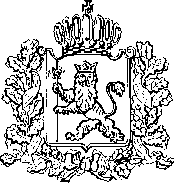 ТЕРРИТОРИАЛЬНАЯ ИЗБИРАТЕЛЬНАЯ КОМИССИЯ ГУСЬ-ХРУСТАЛЬНОГО РАЙОНАПОСТАНОВЛЕНИЕ11.07.2019											№ 69В соответствии с пунктом 10 статьи 15, пунктом 7 статьи 17 Закона Владимирской области от 13.02.2003 № 10-ОЗ «Избирательный кодекс Владимирской области» и руководствуясь Постановлением Избирательной комиссии Владимирской области от 27.11.2015 № 358 «О возложении полномочий избирательной комиссии муниципального образования поселок Добрятино (сельское поселение) Гусь-Хрустального района на Территориальную избирательную комиссию Гусь-Хрустального района», Территориальная избирательная комиссия Гусь-Хрустального района, на которую возложены полномочия избирательной комиссии муниципального образования поселок Добрятино (сельское поселение) Гусь-Хрустального района постановляет:1. Утвердить текст извещения избирателя о дате, времени и месте голосования на дополнительных выборах депутата Совета народных депутатов муниципального образования поселок Добрятино (сельское поселение) Гусь-Хрустального района по одномандатному избирательному округу № 6 в единый день голосования 8 сентября 2019 года (прилагается).2. Разместить настоящее постановление на сайте Территориальной избирательной комиссии Гусь-Хрустального района.Председатель избирательной  комиссии					О.М. ЛяховаСекретарь избирательной комиссии					И.Н. ХореваПриложение к постановлению Территориальнойизбирательной комиссии Гусь-Хрустального района от 11.07.2019 № 69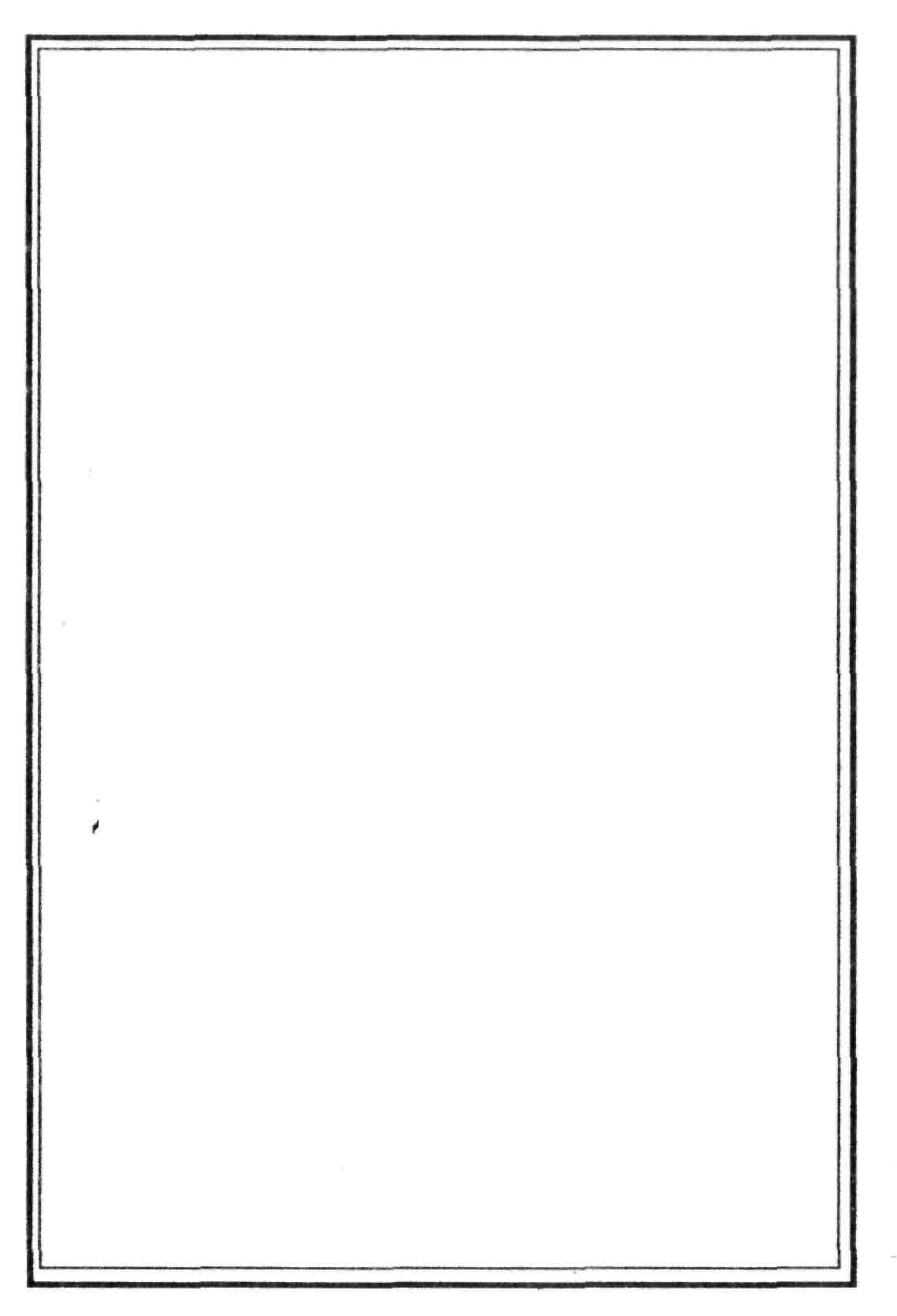 2019сентябрь8ВОСКРЕСЕНЬЕДОПОЛНИТЕЛЬНЫЕ ВЫБОРЫДЕПУТАТА СОВЕТА НАРОДНЫХДЕПУТАТОВ МУНИЦИПАЛЬНОГООБРАЗОВАНИЯ ПОСЕЛОК ДОБРЯТИНО (сельское поселение)ГУСЬ-ХРУСТАЛЬНОГО РАЙОНАПО ОДНОМАНДАТНОМУИЗБИРАТЕЛЬНОМУ ОКРУГУ № 6Об утверждении текста извещения избирателя о дате, времени и месте голосования на дополнительных выборах  депутата Совета народных депутатов муниципального образования поселок Добрятино (сельское поселение) Гусь-Хрустального района по одномандатному избирательному округу № 6 в единый день голосования 8 сентября 2019 года(адрес места жительства: улица, номер дома, квартиры)(Ф.И.О. избирателя)
Уважаемый избиратель!Приглашаем Вас принять участие в голосовании на дополнительных выборах депутата Советов народных депутатов муниципального образования поселок Добрятино (сельское поселение) Гусь-Хрустального района по одномандатному избирательному округу № 6, которое проводится 8 сентября 2019 года в помещении для голосования избирательного участка № 523, с 8.00 до 20.00 часов по адресу: _______________________________________,  Телефон: ____________________Для участия в голосовании необходимо предъявить паспорт или заменяющий его документ.Участковая избирательная комиссия